Elite Trampoline AcademyAthlete Clinic “It is all about Trampoline”June 3-4, 2017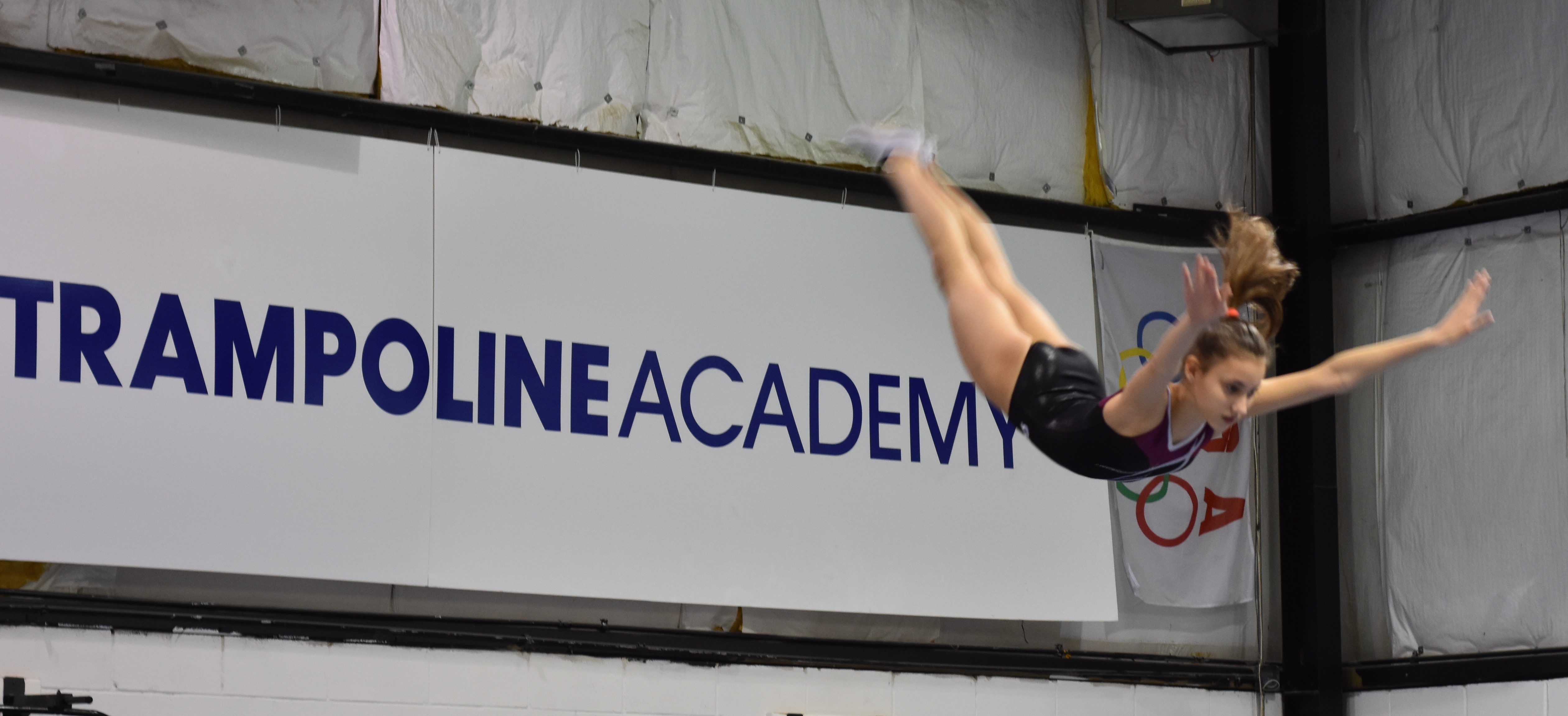 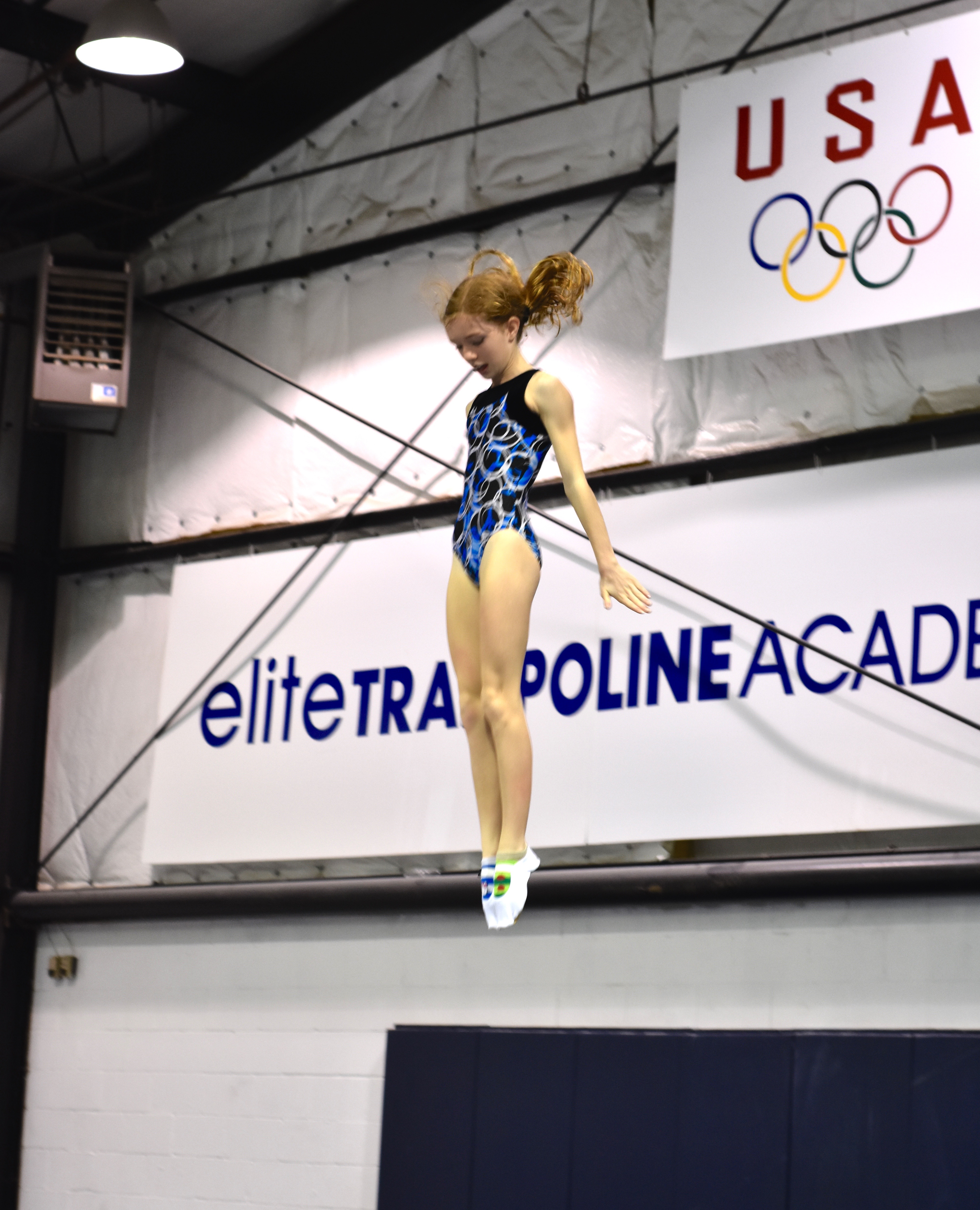 Clinicians:Tatiana Kovaleva1996,1998,199 World Trampoline Champion1995,1997 European Trampoline ChampionUSA National Coaching Staff2012 Olympic Games USA Trampoline CoachFIG JudgeSteven GlucksteinUSA National Team Member2012 Olympian – London, England5 times USA National Trampoline ChampionSilver Medalist at Pan Am Games 2015Category 1 USA Trampoline JudgeJeffrey Gluckstein3 times USA National ChampionSilver Medalist at Pacific Rim 2016USA National Team Member Category 1 USA Trampoline JudgeGym Address:549 State Route 35Middletown, NJ    ATTENTIONTRAMPOLINE, GYMNASTICS,TUMBLING COACHES AND CLUB OWNERS   Coaches will have a chance to increase their knowledge of trampoline skills, their progressions, and the biomechanics of proper jumping.This is a great opportunity for you and your athletes to learn proper trampoline technique that will help your athletes better their performance and future career.You will have the opportunity to prepare your athletes for 2017 competitive season.The clinicians can also help you make a compulsory and/or optional routine for your Senior, and Junior, and Youth Elite Athletes.DO NOT MISS THIS AMAZING OPPORTUNITY TO EDUCATE YOURSELF AND YOUR COACHING STAFF!Clinic ScheduleSaturday, June 3, 201711:00 p.m. – 1:00 p.m.					Session 112:30 p.m. – 2:30 p.m.			                Session 230 min Break for clinicians2:30 p.m. – 4:30 p.m.                                      Session 34:00 p.m. – 6:00 p.m.					Session 4Sunday, June 4, 20168:30 a.m. – 10:30 a.m.			                Session 510:00 a.m. – 12:00 p.m.			                Session 612:00 p.m. - 2:30 p.m.					Session 7NOTES:Registration begins immediately.  It is important to register early because we will run on a “first come, first serve” basis.It is very important that you state your arrival and departure schedules so that the clinic schedule can be made accordingly.  You can mail this information to Tatiana Kovaleva at 549 Route 35, Red Bank, NJ 07701 or e-mail tatianakovaleva@elitetrampolineacademy.com.The clinicians will place you in the appropriate session(s).  They will try their best to work with you, but everyone may not have their exact desired times.ATHLETE CLINIC REGISTRATIONGym Name:	_____________	Coach_______________________Athlete Name:	_______________				USAG #		_Address:									City:				 State:			 Zip:			Gym Phone: _____________	Cell Phone: ________________________E – Mail: ____________________________________Trampoline Level:				 DD of Optional Routine:			Most Difficult Skill:										Skill looking to learn at the clinic:							Cost of Athlete Clinic:	$140.00 (3 Sessions) Preferred sessions: ___________________________________Each additional session:			$30.00NO REFUNDS!!!Checks payable to: Elite Trampoline Academy549 Route 35 							Red Bank, NJ 07701732-747-4000			Credit Card Option Payment:Type of card________________Card Number ______________________________Expiration Date_____________ CVD Code__________ Zip Code_______________Participants will be responsible for their own accommodations:Comfort Inn750 State Route 35 SouthMiddletown, NJ 07748(732) 671-3400Courtyard Marriott 600 Hope Rd Tinton Falls, NJ 07724(732) 389-2100Holiday Inn Hazlet2870 Rte 35, Hazlet, NJ 07730 (732) 888-2000